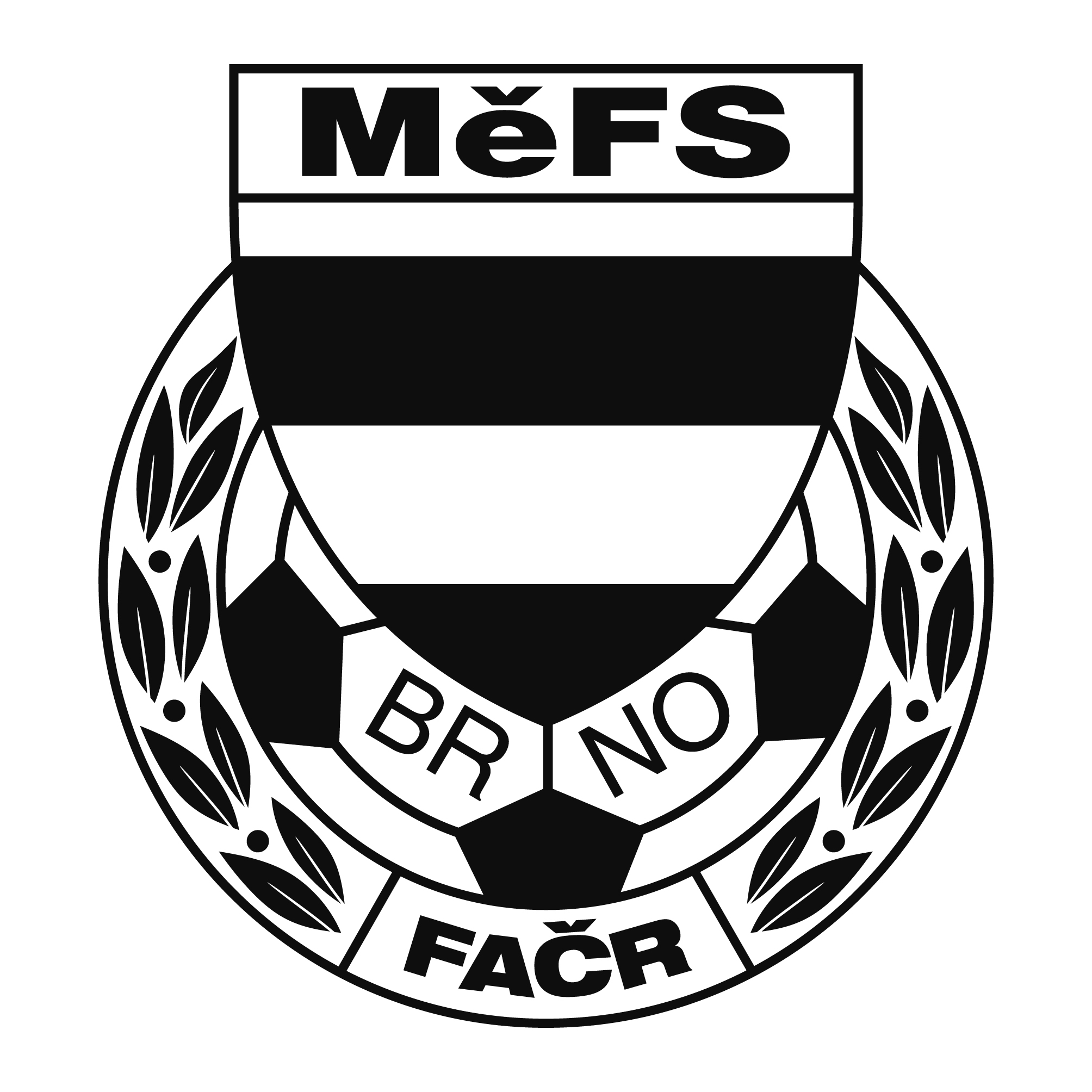 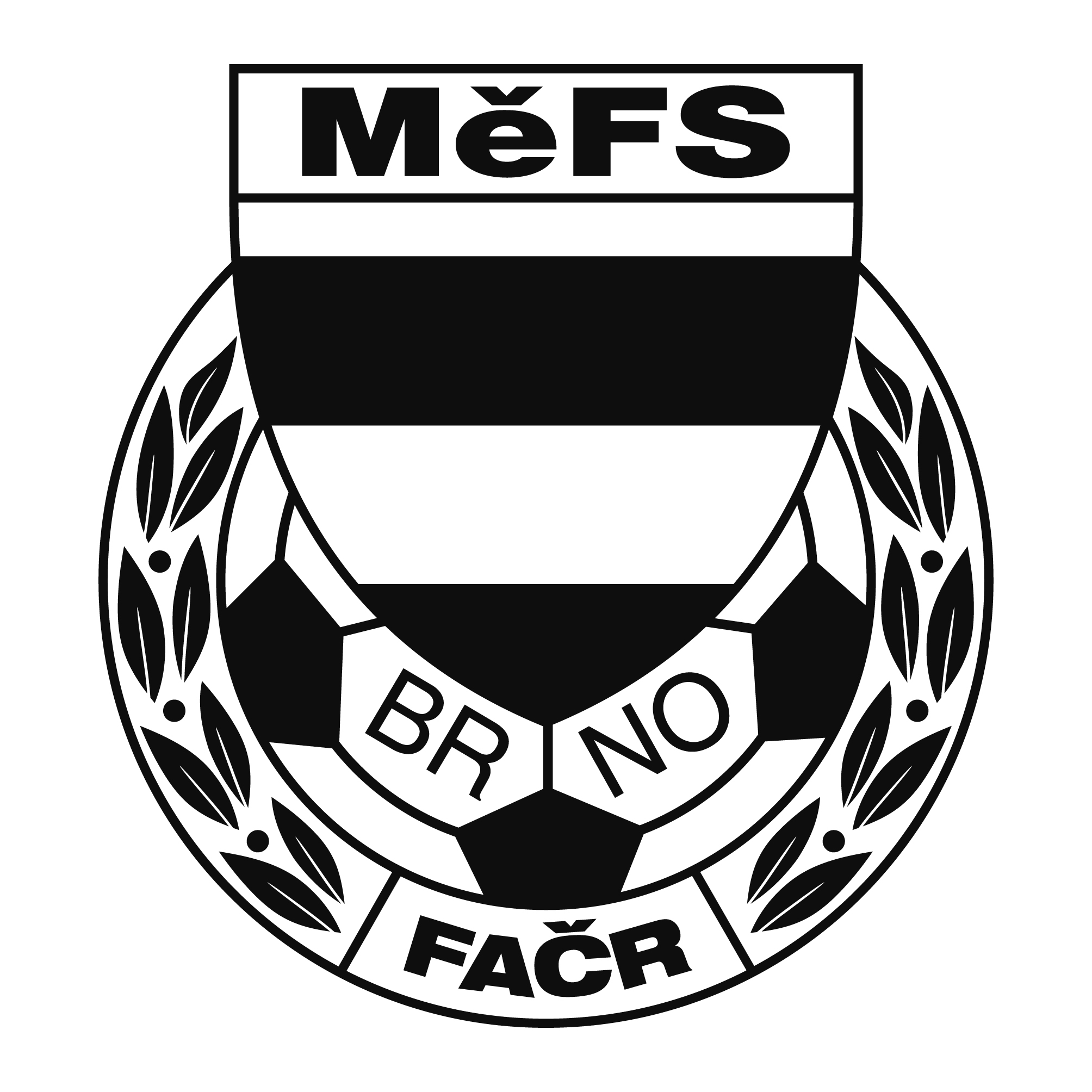 NOMINAČNÍ  LISTINAvýběru MěFS, hráčů 2009Akce:	                        Meziokresní soutěž výběrů mladších žáků Místo, datum a čas srazu:     Sportovní hala Znojmo, 16.11.2021			Úterý 16.11.2021 v 6:15 před sportovní halou MS Brno, 								Vídeňská 9 Ukončení akce: 		cca v 15:00 hod. návrat do BrnaMOS se odehrává v hale, sebou budou mít kluci vlastní pití a sálovou obuv. 				Nominační listina je současně žádostí o omluvení ve škole.Nominace hráčů ročníku narození 2009:1. Musil Kryštof   (G)			(AC Lelekovice)2. Gala Nicolas   (G)			(FC Svratka Brno)3. Škvařil Timotej 				(FC Svratka Brno)4. Džiuban Matyáš				(FC Svratka Brno) 5. Blažek Jakub 				(FC Svratka Brno) 6. Bednář Albert				(AC Lelekovice)7. Gabriel František 			(Tatran Kohoutovice)8. Mazuch Lukáš 				(Tatran Kohoutovice)9. Karas Lukáš 				(FC DOSTA Bystrc)10. Skoupý Jan				(FC DOSTA Bystrc)11. Kotek Matěj				(ČAFC Židenice)12. Hynek Václav				(SK Žebětín)Náhradníci:Horák Adam	 				(FC Soběšice)Schreiber Jakub				(FC Soběšice)Kovařík Dominik 				(FC DOSTA Bystrc)Sládek Daniel				(SK Žebětín)Mareš Denis					(FC Svratka Brno)Vilimský Štěpán				(FC Medlánky)Jůza Marek	(G)				(FC DOSTA Bystrc)Trenéři:  Ondřej Šafránek (605 344 523) , Tomáš Kolouch	, Alexander Lužný					vedoucí: p.PučekV krajním případě lze vyrozumět telefonicky V případě neomluvené neúčasti nominovaných hráčů se klub vystavuje postihu dle článku 17 bod 3 RFS !V Brně 8.11.2021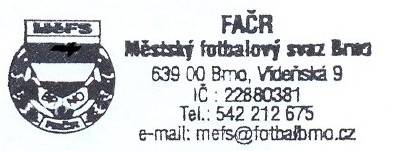    	Ondřej Šafránek v.r.					 Mgr.         Jan Maroši, v.r.	předseda KM MěFS						  předseda VV MěFSZa správnost:				                                                                              Libor Charvát					              sekretář MěFS